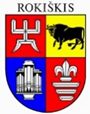 ROKIŠKIO RAJONO SAVIVALDYBĖS TARYBASPRENDIMASDĖL ROKIŠKIO RAJONO SAVIVALDYBĖS TURTO IŠNUOMAVIMO BE KONKURSO2022 m. lapkričio 25 d. Nr. TSP-252RokiškisVadovaudamasi Lietuvos Respublikos vietos savivaldos įstatymo 16 straipsnio 2 dalies 26 punktu, Lietuvos Respublikos sveikatos priežiūros įstaigų įstatymo 36 straipsnio 7 dalimi, Rokiškio rajono savivaldybės ilgalaikio materialiojo turto viešo nuomos konkurso ir nuomos be konkurso organizavimo tvarkos aprašo, patvirtinto Rokiškio rajono savivaldybės tarybos 2021 m. balandžio 30 d. sprendimu Nr. TS-113 „Dėl Rokiškio rajono savivaldybės ilgalaikio materialiojo turto viešo nuomos konkurso ir nuomos be konkurso organizavimo tvarkos aprašo patvirtinimo“, 14.1.2 punkto papunkčiu, 16 punktu ir atsižvelgdama į viešosios įstaigos Rokiškio pirminės asmens sveikatos priežiūros centro 2022 m. lapkričio 7 d. raštą Nr. SR-(1.9.5)-667, Rokiškio rajono savivaldybės taryba nusprendžia:Leisti viešajai įstaigai Rokiškio pirminės asmens sveikatos priežiūros centrui (juridinio asmens kodas 173223934) išnuomoti pagal patikėjimo sutartį valdomą, Rokiškio rajono savivaldybei nuosavybės teise priklausantį turtą – 38,84 kv. m patalpas, esančias pastate – garaže Juodupės g. 1C, Rokiškio m. (unikalus Nr. 4400-1815-8780, bendras pastato plotas – 281,95 kv. m), be konkurso ne ilgiau nei 10 (dešimčiai) metų.Nustatyti, kad šio sprendimo 1 punkte: nurodytas turtas gali būti išnuomotas tik pelno nesiekiantiems subjektams, kurių pagrindinis veiklos tikslas atitinka bent vieną iš Lietuvos Respublikos valstybės ir savivaldybės turto valdymo, naudojimo ir disponavimo juo įstatymo 14 straipsnio 2 dalyje nustatytų tikslų;  turto naudojimo paskirtis – garažų;  nurodyto turto nuompinigių dydis – ne mažiau kaip 2,78 Eur/kv. m per mėnesį.3.	Pritarti Savivaldybės turto, išdėstyto šio sprendimo 1 punkte, Savivaldybės materialiojo turto nuomos sutarties projektui (pridedama).4.	Pavesti viešosios įstaigos Rokiškio pirminės asmens sveikatos priežiūros centro direktorei atlikti turto nuomos procedūras, vadovaujantis Rokiškio rajono savivaldybės ilgalaikio materialiojo turto viešo nuomos konkurso ir nuomos be konkurso organizavimo tvarkos aprašu, patvirtintu Rokiškio rajono savivaldybės tarybos 2021 m. balandžio 30 d. sprendimu Nr. TS-113 „Dėl Rokiškio rajono savivaldybės ilgalaikio materialiojo turto viešo nuomos konkurso ir nuomos be konkurso organizavimo tvarkos aprašo patvirtinimo“, bei pasirašyti turto nuomos sutartį.5.	Skelbti sprendimą savivaldybės interneto svetainėje www.rokiskis.lt.Šis sprendimas per vieną mėnesį gali būti skundžiamas Regionų apygardos administracinio teismo Kauno, Klaipėdos, Šiaulių ar Panevėžio rūmams Lietuvos Respublikos administracinių bylų teisenos įstatymo nustatyta tvarka.Savivaldybės meras	Ramūnas GodeliauskasVioleta Bieliūnaitė-VanagienėRokiškio rajono savivaldybės tarybaiTEIKIAMO SPRENDIMO PROJEKTO „DĖL ROKIŠKIO RAJONO SAVIVALDYBĖS TURTO IŠNUOMAVIMO BE KONKURSO“ AIŠKINAMASIS RAŠTASSprendimo projekto tikslai ir uždaviniai. Leisti sveikatos priežiūros įstaigai išnuomoti pagal patikėjimo sutartį valdomą savivaldybės turtą, kuris šiuo metu įstaigos veiklai nereikalingas.Teisinio reguliavimo nuostatos. Lietuvos Respublikos vietos savivaldos įstatymo 16 straipsnio 2 dalies 26 punktas, Lietuvos Respublikos sveikatos priežiūros įstaigų įstatymo 36 straipsnio 7 dalis, Rokiškio rajono savivaldybės ilgalaikio materialiojo turto viešo nuomos konkurso ir nuomos be konkurso organizavimo tvarkos aprašas, patvirtintas Rokiškio rajono savivaldybės tarybos 2021 m. balandžio 30 d. sprendimu Nr. TS-113 „Dėl Rokiškio rajono savivaldybės ilgalaikio materialiojo turto viešo nuomos konkurso ir nuomos be konkurso organizavimo tvarkos aprašo patvirtinimo“ (toliau - Aprašas).Sprendimo projekto esmė. 2020 m. gruodžio 30 d. Rokiškio rajono savivaldybė pagal patikėjimo sutartį perdavė viešajai įstaigai Rokiškio pirminės asmens sveikatos priežiūros centrui nekilnojamąjį turtą, skirtą įstaigos veiklai vykdyti. LR Sveikatos priežiūros įstaigų įstatymo 36 straipsnio 7 dalyje nustatyta, kad savivaldybės viešosios įstaigos joms pagal patikėjimo sutartį perduotą savivaldybės turtą gali nuomoti arba perduoti panaudai savivaldybės tarybos nustatyta tvarka, o Aprašo 16 punkte nustatyta, kad Savivaldybės viešosios sveikatos priežiūros įstaigos joms pagal patikėjimo sutartį perduotą Savivaldybės turtą gali nuomoti šiame tvarkos Apraše nustatyta tvarka.Aprašo 14.1.2 papunktyje nustatyta, kad savivaldybės taryba priima sprendimus dėl turto nuomos konkurso būdu ir turto nuomos be konkurso pelno nesiekiantiems subjektams, kurių pagrindinis veiklos tikslas atitinka bent vieną iš Lietuvos Respublikos valstybės ir savivaldybės turto valdymo, naudojimo ir disponavimo juo įstatymo 14 straipsnio 2 dalyje nustatytų tikslų.Viešoji įstaiga Rokiškio pirminės asmens sveikatos priežiūros centras 2022 m. lapkričio 7 d. pateikė raštą Nr. SR-(1.9.5)-667, prašydama leisti išnuomoti šiuo metu įstaigos nenaudojamą turtą be konkurso pelno nesiekiančiam subjektui.Siūlome leisti viešajai įstaigai išnuomoti šiuo metu nenaudojamą, pagal patikėjimo sutartį valdomą savivaldybės turtą.	Laukiami rezultatai. Efektyviai valdomas savivaldybės turtas.Finansavimo šaltiniai ir lėšų poreikis.Nenumatoma.Suderinamumas su Lietuvos Respublikos galiojančiais teisės norminiais aktaisProjektas neprieštarauja galiojantiems teisės aktams.Antikorupcinis vertinimas. Teisės akte nenumatoma reguliuoti visuomeninių santykių, susijusių su Lietuvos Respublikos korupcijos prevencijos įstatymo 8 straipsnio 1 dalyje numatytais veiksniais, todėl teisės aktas nevertintinas antikorupciniu požiūriu.Turto valdymo ir ūkio skyriaus vedėja                                           Violeta Bieliūnaitė-Vanagienė